… قرآن بيست و شش سال در نزد کتّاب وحی محصور بود. در…حضرت عبدالبهاءاصلی فارسی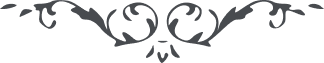 ٣ … قرآن بيست و شش سال در نزد کتّاب وحی محصور بود. در زمان خلفا انتشار يافت و آن نيز محصور در نسخ معدوده بود… 